              HỢP TÁC XÃ NÔNG NGHIỆP DU LỊCH CỘNG ĐỒNG AN MỸ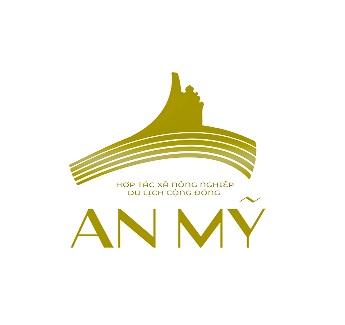 	Địa chỉ: Thôn Giai Sơn, xã An Mỹ, huyện Tuy An, tỉnh Phú Yên	SĐT: 0886992799 			Website: anmyfarm.comTHÔNG BÁO TUYỂN DỤNG	                HTX NÔNG NGHIỆP DU LỊCH CỘNG ĐỒNG AN MỸ CẦN TUYỂN DỤNG                                 Vị trí              :          Phụ bếp 		    Nơi làm việc:          Huyện Sông Hinh		    Số lượng      :         01		    Chế độ làm việc:   Toàn thời gian                                 Nơi làm việc: Khu du lịch sinh thái Draitang Mí Dung – Ea T’Rol, Sông Hinh, Phú YênMÔ TẢ CÔNG VIỆCHỗ trợ nhân viên bếp chính, đầu bếpChuẩn bị công cụ dụng cụ, nguyên liệu, gia vị, bát đĩa cho việc chế biến món ăn hoặc chỉ đạo của đầu bếp.Sơ chế các nguyên liệu tươi sống, rau củ quả phục vụ cho chế biến món ăn. Kiểm tra chất lượng nguyên liệu, thực phẩm trước khi sơ chế.Hỗ trợ bếp chính, đầu bếp trong việc chế biến món ăn. Thực hiện công việc chế biến món ăn dưới sự giám sát của bếp chính, đầu bếp.Giữ gìn vệ sinh và bảo quản máy móc thiết bị bếp.Bảo quản các dụng cụ, máy móc trong bếp, nếu có hu hỏng phải báo cáo lên cấp trên để sửa chữa kịp thời.Chấp hành tốt nội quy bếp về vệ sinh an toàn thực phẩm, phòng chống cháy nổ.Hòa đồng, thân thiện và phối hợp tốt với đồng nghiệp. Hoàn thành tốt các nhiệm vụ khác nếu được cấp trên giao.YÊU CẦUSạch sẽ, gọn gàng, cần cù chịu khó.Không mắc các bệnh truyền nhiễm.Chấp nhận làm việc theo ca.Ưu tiên người đồng bào, cá nhân tại địa phương trên địa bàn huyện Sông Hinh.  QUYỀN LỢI:Được làm việc trong môi trường chuyên nghiệp, năng động, thân thiện.Được đào tạo liên tục và phát triển nghề nghiệp.Lương: Thoả thuận trong quá trình phỏng vấn.Các khoản thưởng khác theo quy định của công ty.Các chế độ khác: Đồng phục,BH XH – YT ( Trong quá trình thử việc vẫn được Doanh nghiệp đóng BH) và các chế độ đãi ngộ khác.VUI LÒNG NỘP HỒ SƠ TẠI ĐỊA CHỈCHI NHÁNH HTX NÔNG NGHIỆP DU LỊCH CỘNG ĐỒNG AN MỸĐịa chỉ: 26 Lương Tấn Thịnh, Phường 7, TP. Tuy Hoà, tỉnh Phú Yên.Liên hệ:  SĐT: 0914041345 ( Mrs Thuỷ)           Email: Accouting@anmyfarm.com